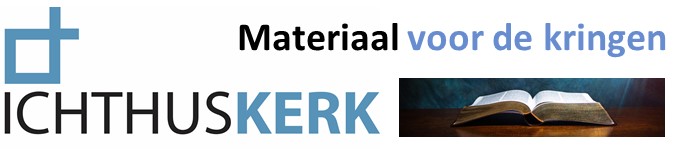 Bij preek zondag 6 september 2020
tekst: Exodus 3: 1-15
thema: De Namen van God (1): JahweKort de preek
- Inleiding
In meeste culturen is je naam niet iets wat je hebt, maar wat je bent. Je naam bekendmaken is blootgeven wie je bent; dat kan ook misbruikt worden.
Start serie over de namen van God; vandaag: Jahwe/HEER
- 1) die naam is nodig
Vers 13 betekent eigenlijk: we hebben nog nooit wat van die God gemerkt en kennen hem alleen uit verhalen, waarom zouden we naar die God luisteren?
Dat is een herkenbare vraag: ook vandaag erken heel veel mensen niks van God; het is moeilijk geworden om te geloven.
2) die naam is sprekend
IK ben die ik ben
	> de herhaling geeft nadruk > IK ben!!
	> de werkwoordsvorm heeft geen tijd: was, is, zal zijn dus allemaal mogelijk.
	> zijn is in het hebreeuws actief: erbij zijn/ actief zijn
Als antwoord op de twijfel van zijn volk zegt God: IK ben er ook nog!! Ik zal waarmaken wat ik beloofd heb, want ik ben nog steeds dezelfde. Dat bewijst Hij in de bevrijding uit Egypte.
Leer je die God kennen dan wordt je ook geroepen om met Hem mee te gaan/werken.3) die naam is onnoembaar
God is niet alleen aanwezig en ontroerend dichtbij, maar ook onnoembaar en adembenemend (Sela).
Hij is wie Hij is, en niet wie wij verwachten; Hij roept naderbij, maar zegt ook: schoenen van je voeten.
Je mag Hem al je vragen stellen, maar Hij verantwoordt zich niet.
Pas op voor een vanzelfsprekende God die je begrijpt; blijf je verwonderen.4) die naam is mens geworden
Jezus was als een brandende doornstruik: gewoon mens, maar in Hem Gods vuur. IN Hem liet God zich kennen; Hij noemde zichzelf: Ik Ben!
Aan het kruis zie je die twee kanten van Gods naam: verborgen (is dit nu de redding?!) en dichtbij (nooit groter liefde en meer nabij dan toen)
Ken je deze God, dan wordt je geroepen en wordt je zelf een brandende doornstruik.Werl in kleine groepjes eens zo’n perspectief uit. Hoe zou die persoon het verhaal vertellen. Wissel het daarna uit.Om de bespreking te starten- Wat heeft je geraakt in de preek (positief of negatief)?- probeer uit te leggen waarom.
Verborgen aanwezig- Gods naam is openbaring (je leert hem kennen zoals hij is), maar ook verhulling (je kunt hem nooit ten volle leren kennen, en soms merk je niks van hem)
Bespreek
	- Kun je van beiden iets vertellen uit je eigen geloofservaring: de openbaring en de verhulling?
	- welke kant domineert in jou geloofsbeleving?
	- bespreek dit samen.Om de bespreking te starten- Wat heeft je geraakt in de preek (positief of negatief)?- probeer uit te leggen waarom.

Moeilijker als je in God gelooft?In de preek werd verwezen naar interviews met Carola Schouten (zomergasten) en Gor Khatchikyan (Adieru God), die beide aangaven dat het voor een christen eerder moeilijker dan makkelijker is om met een ernstige crisis om te gaan?
Bespreek:	- herken je dat?
		- welke rol speelt je geloof in het omgaan met persoonlijk lijden?
		- kun je als christen de Coronacrisis beter aan, dan een niet gelovige?
Gebedssuggestie
- Loof God om wie Hij is, maak zijn Naam groot
- Bidt samen hardop Psalm 145

(Zie voor achtergrondmateriaal de volgende pagina)


Achtergrondmateriaal
Uit het boekje ‘Het Goede Nieuws van het Oude Testament’  van Jasper Klapwijk:Je zou de structuur van het boek Exodus als volgt weer kunnen geven:	Slavernij   Verlossing  Gods tent bij de mensen
Dat is ook vandaag nog de structuur van het leven van God met zijn volk: Het begint met de slavernij van de zonde (“Wij en onze kinderen zijn in zonde ontvangen en geboren”), maar dan komt God met het evangelie van de verlossing ons leven binnen. Uiteindelijk loopt dat erop uit dat God bij zijn volk zal wonen (Openb.21:3).
Wat opvalt is dat God in het boek Exodus twee keer zijn naam openbaart: en wel op de volgende plaatsen:Slavernij 	         Verlossing 	              Gods tent bij de mensen	     I. Ex.3:14-15	       	 II. Ex. 34:5-7I. Ex.3:14-15Het volk Israël in Egypte, schreeuwt het uit. Mozes is al weer 40 jaar ver van zijn volk, maar dan wordt hij bij het onderzoek van een vreemd woestijnbrandje ineens met de Heer geconfronteerd, en met opdracht om het volk uit Egypte te halen. Hij weet niet hoe hij zich eruit moet draaien. Zijn eerste vraag is “Wie ben ik?”(vrs 11). Maar God zegt:”Ik ben bij je!”. Maar dan zegt Mozes: Als de Israëlieten vragen wat uw naam is, wat moet ik dan zeggen?. Met andere woorden: Wie bent U eigenlijk? Wat hebt U eigenlijk tot nu toe voor ons gedaan.
Dan maakt God zijn naam bekend: ‘Ik ben’ 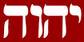 oftewel: Ik zal er voor jullie zijn. En omdat nog eens te onderstrepen wordt dat nog eens herhaald: ‘Ik ben, die Ik ben’ of ‘Ik ben, die er zijn zal’. Met die naam was God tot op dat moment nog niet bekend (Ex 6:3). Deze naam is tegelijk een program van verlossing: Hij zal er zijn in de verlossing van zijn volk uit slavernij. Niet voor niks beginnen de 10 geboden zo: “Ik ben de HEER, uw God, die u uit Egypte, uit de slavernij, heeft bevrijd.”

II Ex 34:5-7God maakt zijn naam waar en bevrijdt zijn volk. Hij sluit zijn verbond met hen, maar het eerste wat zij doen is God terugbrengen tot de draagbare vorm van een gouden kalf. En ze roepen uit: “Dit is je God, die je uit Egypte heeft geleid!” (Ex 32:8). Zo misbruiken ze Gods naam, en God wil hen in zijn brandende toorn verteren. Met veel moeite weet Mozes de HEER daarvan af te houden, maar Hij wil niet meer met zijn volk meetrekken. Uiteindelijk weet Mozes Hem er toch weer toe te bewegen om met zijn volk mee te gaan. (Ex 33:17). Dan komt Mozes met de vraag: “Laat mij toch uw majesteit zien.” Hij wil de Here als het ware in de ogen kijken om zeker te weten dat het weer goed is.En hoe doet God dan zijn heerlijkheid zien? Hij gaat in zijn luister voorbij en roept zijn naam uit: ‘Ik schenk genade aan wie ik genade wil schenken, en ben barmhartig voor wie ik barmhartig wil zijn”. (Ex 33:19). ‘Ik ben’ wordt nu na de zonde met het gouden kalf  ‘Ik ben genadig en ik ben barmhartig’, en ook hier onderstreept God dat door het te herhalen.
En alleen vanwege die naam is het mogelijk dat God toch onder zijn volk komt wonen.